В целях активизации работы по благоустройству населённых пунктов, повышения уровня культуры ведения личного подсобного хозяйства по  инициативе ТОС " Селяночка" при поддержке Администрации Болтутинского сельского поселения на  территории Болтутинского сельского  поселения проводился экологический конкурс " Малая Родина" . В ходе подведения итогов комиссией были определены следующие победители:Дипломом победителя в номинации" Неспокойное сердце", а также денежным грантом награждена  Хатченкова Нина Яковлевна.Дипломом победителя в номинации "Лучший сад - огород и денежным грантом награждены Седько Юрий Владимировича.Дипломом победителя в номинации " Народная премия и денежным грантом награждена семья Курноскина Александра Борисовича, Королёвой Нины Васильевны и Кондрущенковой Ирины Рудольфовны. Все участники конкурса получили благодарственные письма Главы Администрации.Председатель комиссии: Антипова Ирина Юрьевна 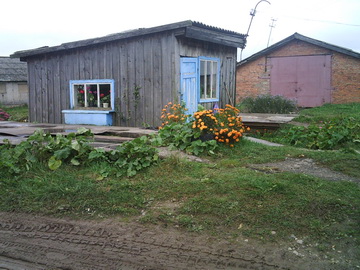 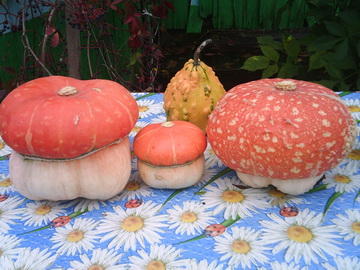 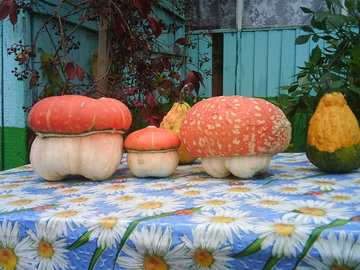 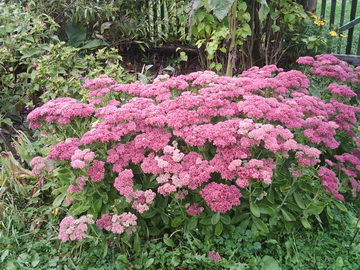 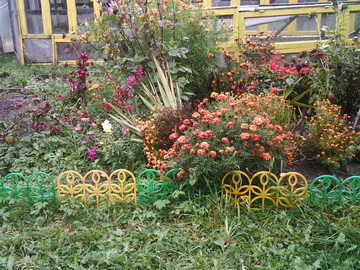 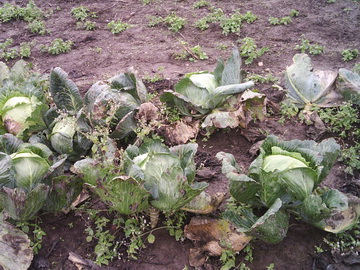 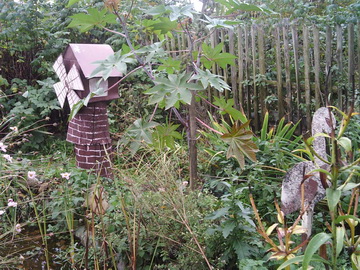 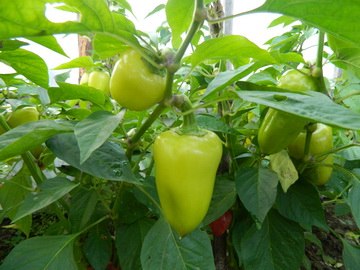 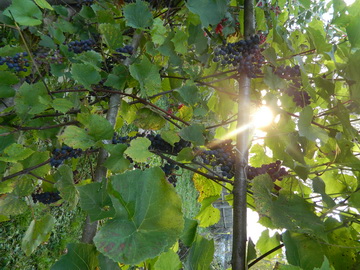 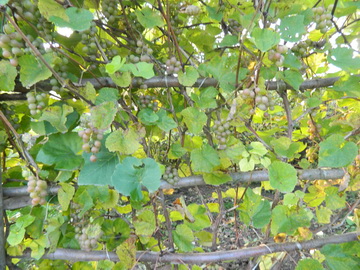 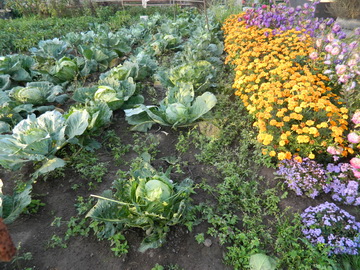 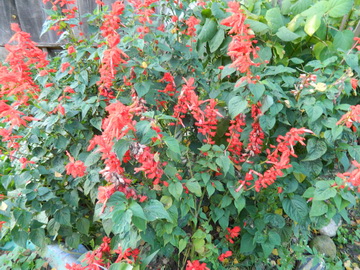 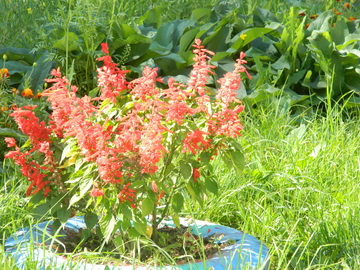 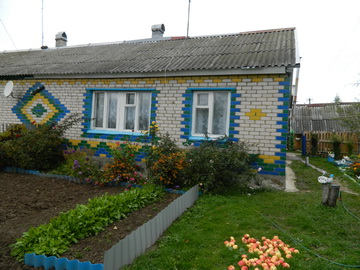 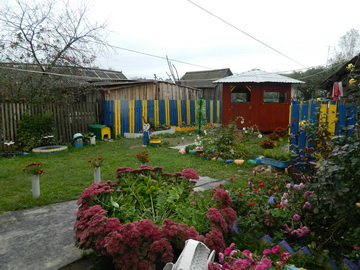 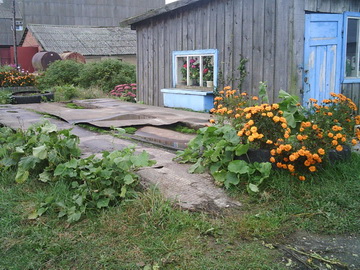 